STRAND  1 STANDARD 1                                                              NAME ___________________ PERIOD ___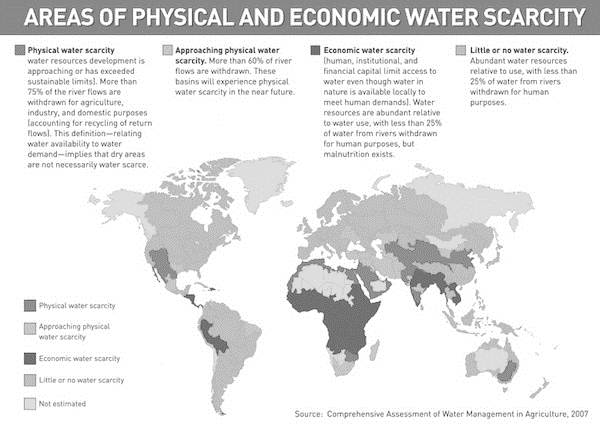 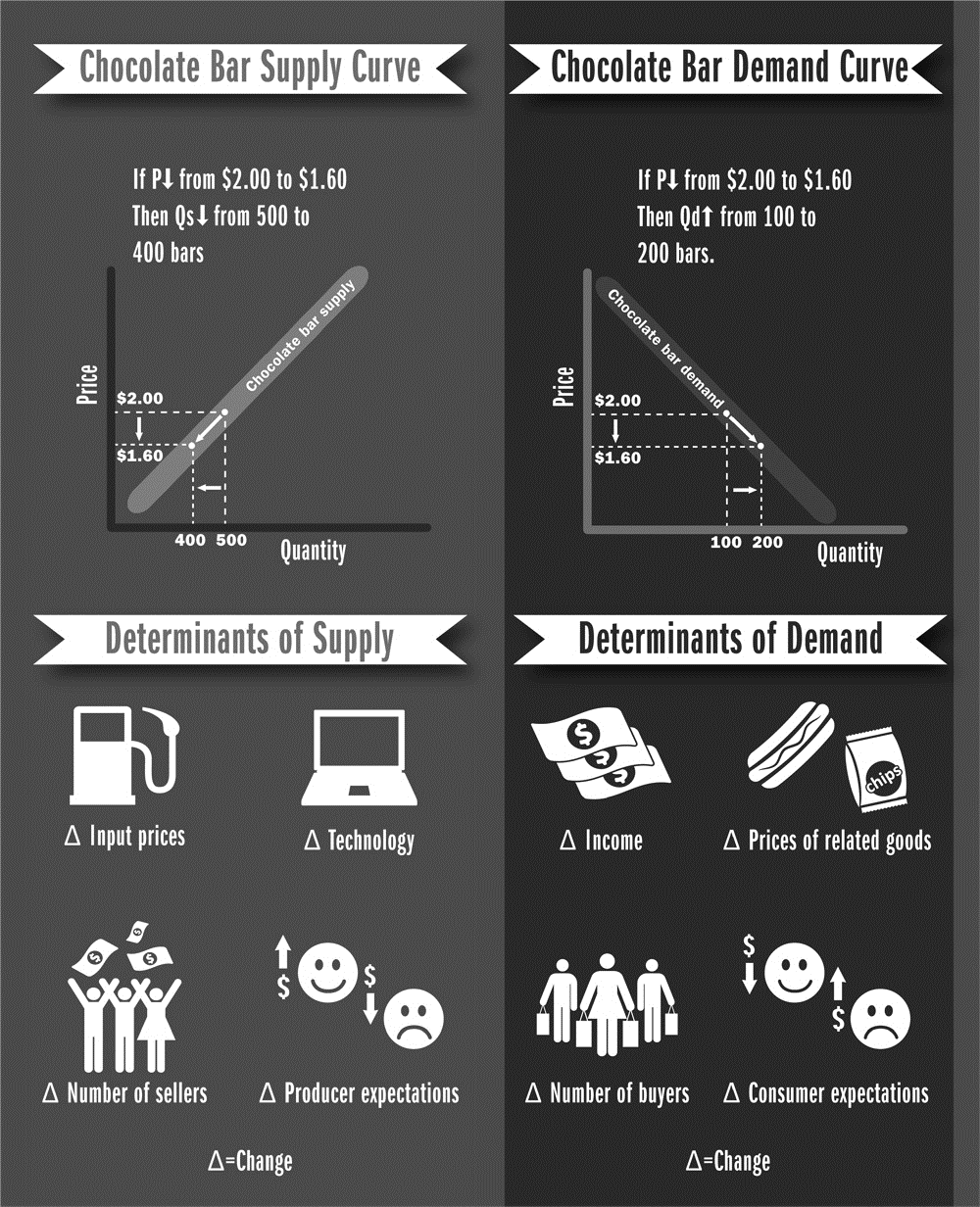 1. In your own words, define economics, scarcity, and, supply and demand.Economics _______________________________________________________________________________________________________________Scarcity _________________________________________________________________________________________________________________Supply and Demand _______________________________________________________________________________________________________2. Show the effect of scarcity on wants and needs in the following simulated scenarios…You only have $3 for lunch today – you want to go to Café Rio with friends, you need to eat lunch…________________________________________________________________________________________________________________________________________________________________________________________________________You only have ¼ of a tank of gas and no gas money – you want to go to a concert in SLC…________________________________________________________________________________________________________________________________________________________________________________________________________3. Differentiate wants and needs by creating a list of 4 examples of each…NEEDS:1. ______________________________________2. ______________________________________3. ______________________________________4. ______________________________________WANTS:1. ______________________________________2. ______________________________________3. ______________________________________4. ______________________________________4. Create a diagram that shows what happens to the global price of bananas if a tropical storm wipes out the supply of bananas.